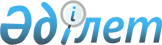 О внесении изменений в решение Жалагашского районного маслихата от 23 декабря 2022 года № 30-2 "О районном бюджете на 2023 – 2025 годы"
					
			С истёкшим сроком
			
			
		
					Решение Жалагашского районного маслихата Кызылординской области от 6 декабря 2023 года № 10-1. Прекращено действие в связи с истечением срока
      Жалагашский районный маслихат РЕШИЛ:
      1. Внести в решение Жалагашского районного маслихата от 23 декабря 2022 года № 30-2 "О районном бюджете на 2023–2025 годы" следующие изменения:
      пункт 1 изложить в новой редакции:
      "1. Утвердить бюджет района на 2023-2025 годы согласно приложениям 1, 2 и 3 к настоящему решению соответственно, в том числе на 2023 год в следующих объемах:
      1) доходы – 10 239 638,9 тысячи тенге, в том числе:
      налоговые поступления – 1 814 488,6 тысяч тенге;
      неналоговые поступления – 8 885 тысяч тенге;
      поступления от продажи основного капитала – 27 650 тысяч тенге;
      поступления трансфертов – 8 388 615,3 тысяч тенге;
      2) затраты – 10 283 318,3 тысяч тенге;
      3) чистое бюджетное кредитование – -58 469 тысяч тенге;
      бюджетные кредиты – 139 725 тысяч тенге;
      погашение бюджетных кредитов – 198 194 тысячи тенге;
      4) сальдо по операциям с финансовыми активами – 0;
      приобретение финансовых активов – 0;
      поступления от продажи финансовых активов государства – 0;
      5) дефицит (профицит) бюджета – 14 789,6 тысяч тенге;
      6)финансирование дефицита (использование профицита) бюджета – -14 789,6 тысяч тенге.
      поступление займов – 139 725 тысяч тенге;
      погашение займов – 205 506 тысяч тенге.
      используемые остатки бюджетных средств –50 991,4 тысяч тенге.";
      пункт 3 изложить в новой редакции:
      "3. Утвердить резерв местного исполнительного органа района на 2023 год в сумме 13 511,8 тысяч тенге.";
      приложения 1, 4, 7, 10 к указанному решению изложить в новой редакции согласно приложениям 1, 2, 3, 4 к настоящему решению.
      2. Настоящее решение вводится в действие с 1 января 2023 года. Бюджет района на 2023 год Перечень бюджетных инвестиционных проектов на 2023 год Целевые трансфертына развитиев районный бюджет на 2023 год предусмотренные из республиканского бюджета и из Национального фонда Республики Казахстан Целевые текущие трансферты предусмотренные из республиканского бюджета в районный бюджет на 2023 год
					© 2012. РГП на ПХВ «Институт законодательства и правовой информации Республики Казахстан» Министерства юстиции Республики Казахстан
				
      Председатель Жалагашского районного маслихата

Елеусинов У.
Приложение 1 к решению
Жалагашского районного маслихата
от 6 декабря 2023 года № 10-1Приложение 1 к решению
Жалагашского районного маслихата
от 23 декабря 2022 года № 30-2
Категория
Категория
Категория
Категория
Сумма, тысяч тенге
Класс
Класс
Класс
Сумма, тысяч тенге
Подкласс
Подкласс
Сумма, тысяч тенге
Наименование
Сумма, тысяч тенге
Доходы
10 239 638,9
1
Налоговые поступления
1 814 488,6
01
Подоходный налог
465697
1
Корпоративный подоходный налог
14054
2
Индивидуальный подоходный налог
451643
03
Социальный налог
359759
1
Социальный налог
359759
04
Hалоги на собственность
965902,6
1
Hалоги на имущество
965902,6
05
Внутренние налоги на товары, работы и услуги
16530
2
Акцизы
1700
3
Поступления за использование природных и других ресурсов
7200
4
Сборы за ведение предпринимательской и профессиональной деятельности
7630
08
Обязательные платежи, взимаемые за совершение юридически значимых действий и (или) выдачу документов уполномоченными на то государственными органами или должностными лицами
6600
1
Государственная пошлина
6600
2
Неналоговые поступления
8 885
01
Доходы от государственной собственности
1385
5
Доходы от аренды имущества, находящегося в государственной собственности
1059
7
Вознаграждения по кредитам, выданным из государственного бюджета
191
9
Прочие доходы от государственной собственности
135
06
Прочие неналоговые поступления
7500
1
Прочие неналоговые поступления
7500
3
Поступления от продажи основного капитала
27 650
01
Продажа государственного имущества, закрепленного за государственными учреждениями
16200
1
Продажа государственного имущества, закрепленного за государственными учреждениями
16200
03
Продажа земли и нематериальных активов
11450
1
Продажа земли
11100
2
Продажа нематериальных активов
350
4
Поступления трансфертов
8 388 615,3
01
Трансферты из нижестоящих органов государственного управления
135,7
03
Трансферты из бюджетов городов районного значения, сел, поселков, сельских округов
135,7
02
Трансферты из вышестоящих органов государственного управления
8388479,6
9
2
Трансферты из областного бюджета
8388479,6
Функциональная группа
Функциональная группа
Функциональная группа
Функциональная группа
Сумма, тысяч тенге
Администратор бюджетных программ
Администратор бюджетных программ
Администратор бюджетных программ
Сумма, тысяч тенге
Программа
Программа
Сумма, тысяч тенге
Наименование
Сумма, тысяч тенге
Затраты
10 283 318,3
01
Государственные услуги общего характера
2 339 571,5
112
Аппарат маслихата района (города областного значения)
74616
001
Услуги по обеспечению деятельности маслихата района (города областного значения)
71299
003
Капитальные расходы государственного органа
1415
005
Повышение эффективности деятельности депутатов маслихатов
1902
122
Аппарат акима района (города областного значения)
352701
001
Услуги по обеспечению деятельности акима района (города областного значения)
344471
003
Капитальные расходы государственного органа
8230
459
Отдел экономики и финансов района (города областного значения)
1190
003
Проведение оценки имущества в целях налогообложения
1101
010
Приватизация, управление коммунальным имуществом, постприватиза-ционная деятельность и регулирование споров, связанных с этим
89
805
Отдел государственных закупок района (города областного значения)
8300
001
Услуги по реализации государственной политики в области управления государственных закупок на местном уровне
8300
458
Отдел жилищно-коммунального хозяйства, пассажирского транспорта и автомобильных дорог района (города областного значения)
1724557,5
001
Услуги по реализации государственной политики на местном уровне в области жилищно-коммунального хозяйства, пассажирского транспорта и автомобильных дорог 
102748
013
Капитальные расходы государственного органа
2552
113
Целевые текущие трансферты нижестоящим бюджетам
1619257,5
459
Отдел экономики и финансов района (города областного значения)
127338
001
Услуги по реализации государственной политики в области формирования и развития экономической политики, государственного планирования, исполнения бюджета и управления коммунальной собственностью района (города областного значения)
125885
015
Капитальные расходы государственного органа
1453
493
Отдел предпринимательства, промышленности, и туризма района (города областного значения)
50869
001
Услуги по реализации государственной политики на местном уровне в области развития предпринимательства, промышленности и туризма
49958
003
Капитальные расходы государственного органа
911
02
Оборона
15012
122
Аппарат акима района (города областного значения)
13739
005
Мероприятия в рамках исполнения всеобщей воинской обязанности
13739
122
Аппарат акима района (города областного значения)
1273
006
Предупреждение и ликвидация чрезвычайных ситуаций масштаба района (города областного значения)
1273
03
Общественный порядок, безопасность, правовая, судебная, уголовно-исполнительная деятельность
1 600
458
Отдел жилищно-коммунального хозяйства, пассажирского транспорта и автомобильных дорог района (города областного значения)
1600
021
Обеспечение безопасности дорожного движения в населенных пунктах
1600
06
Социальная помощь и социальное обеспечение
1 161 701,9
451
Отдел занятости и социальных программ района (города областного значения)
100974
010
Государственная адресная социальная помощь
100974
451
Отдел занятости и социальных программ района (города областного значения)
271592
004
Оказание социальной помощи на приобретение топлива специалистам здравоохранения, образования, социального обеспечения, культуры, спорта и ветеринарии в сельской местности в соответствии с законодательством Республики Казахстан
35025,2
006
Оказание жилищной помощи
848
007
Социальная помощь отдельным категориям нуждающихся граждан по решениям местных представительных органов
46170,8
009
Социальная поддержка граждан, награжденных от 26 июля 1999 года орденами "Отан", "Даңқ", удостоенных высокого звания "Халық қаһарманы", почетных званий республики
158
010
Материальное обеспечение детей с инвалидностью, воспитывающихся и обучающихся на дому
4555
014
Оказание социальной помощи нуждающимся гражданам на дому
8971
017
Обеспечение нуждающихся лиц с инвалидностью протезно-ортопедическими, сурдотехническими и тифлотехническими средствами, специальными средствами передвижения, обязательными гигиеническими средствами, а также предоставление услуг санаторно-курортного лечения, специалиста жестового языка, индивидуальных помощников в соответствии с индивидуальной программой реабилитации лица с инвалидностью
148978,9
027
Реализация мероприятий по социальной защите населения
26885,1
801
Отдел занятости, социальных программ и регистрации актов гражданского состояния района (города областного значения)
626051,9
004
Программа занятости
563035,3
023
Обеспечение деятельности центров занятости населения
63016,6
451
Отдел занятости и социальных программ района (города областного значения)
163084
001
Услуги по реализации государственной политики на местном уровне в области обеспечения занятости и реализации социальных программ для населения
108179
011
Оплата услуг по зачислению, выплате и доставке пособий и других социальных выплат
524
050
Обеспечение прав и улучшение качества жизни лиц с инвалидностью в Республике Казахстан
46286
054
Размещение государственного социального заказа в неправительственных организациях
5276
067
Капитальные расходы подведомственных государственных учреждений и организаций
2819
07
Жилищно-коммунальное хозяйство
1 557 107,1
458
Отдел жилищно-коммунального хозяйства, пассажирского транспорта и автомобильных дорог района (города областного значения)
72136,3
004
Обеспечение жильем отдельных категорий граждан
16800,3
033
Проектирование, развитие и (или) обустройство инженерно-коммуникационной инфраструктуры
2144
012
Функционирование системы водоснабжения и водоотведения
53192
472
Отдел строительства, архитектуры и градостроительства района (города областного значения)
538560
098
Приобретение жилья коммунального жилищного фонда
538560
472
Отдел строительства, архитектуры и градостроительства района (города областного значения)
943687,8
004
Проектирование, развитие и (или) обустройство инженерно-
коммуникационной инфраструктуры
897820,8
005
Развитие коммунального хозяйства
1761
058
Развитие системы водоснабжения и водоотведения в сельских
населенных пунктах
44106
458
Отдел жилищно-коммунального хозяйства, пассажирского транспорта и автомобильных дорог района (города областного значения)
2723
015
Освещение улиц населенных пунктов
2723
08
Культура, спорт, туризм и информационное пространство
 1 016 224,7 
472
Отдел строительства, архитектуры и градостроительства района (города областного значения)
12400
011
Развитие объектов культуры
12400
820
Отдел культуры и спорта района (города областного значения)
341827
004
Поддержка культурно-досуговой работы
341827
472
Отдел строительства, архитектуры и градостроительства района (города областного значения)
1300
008
Развитие объектов спорта
1300
820
Отдел культуры и спорта района (города областного значения)
264813
008
Развитие массового спорта и национальных видов спорта
121564
010
Проведение спортивных соревнований на районном (города областного значения) уровне
1058
011
Подготовка и участие членов сборных команд района (города областного значения) по различным видам спорта на областных спортивных соревнованиях
142191
820
Отдел культуры и спорта района (города областного значения)
180876,6
006
Функционирование районных (городских) библиотек
179963,6
007
Развитие государственного языка и других языков народа Казахстана
913
821
Отдел общественного развития района (города областного значения)
13956
004
Услуги по проведению государственной информационной политики 
13956
820
Отдел культуры и развития языков района (города областного значения)
100820
001
Услуги по реализации государственной политики на местном уровне в области культуры, спорта и развития языков
71767
004
Капитальные расходы государственного органа
1117
032
Капитальные расходы подведомственных государственных учреждений и организаций
24968
113
Целевые текущие трансферты нижестоящим бюджетам
2968
821
Отдел общественного развития района (города областного значения)
100232,1
001
Услуги по реализации государственной политики на местном уровне в области информации, укрепления государственности и формирования социального оптимизма граждан
72947,1
003
Реализация мероприятий в сфере молодежной политики
21235
006
Капитальные расходы государственного органа
6050
09
Топливно-энергетический комплекс и недропользование
66 832,8
458
Отдел жилищно-коммунального хозяйства, пассажирского транспорта и автомобильных дорог района (города областного значения)
47560,8
036
Развитие газотранспортной системы
47560,8
472
Отдел строительства, архитектуры и градостроительства района (города областного значения)
19272
036
Развитие газотранспортной системы
19272
10
Сельское, водное, лесное, рыбное хозяйство, особо охраняемые природные территории, охрана окружающей среды и животного мира, земельные отношения
177 634,9
477
Отдел сельского хозяйства и земельных отношений района (города областного значения) 
100098,9
001
Услуги по реализации государственной политики на местном уровне в сфере сельского хозяйства и земельных отношений
99322,9
006
Капитальные расходы государственного органа
776
472
Отдел строительства, архитектуры и градостроительства района (города областного значения)
15593
010
Развитие объектов сельского хозяйства
15593
477
Отдел сельского хозяйства и земельных отношений района (города областного значения)
61943
099
Реализация мер по оказанию социальной поддержки специалистов
61943
11
Промышленность, архитектурная, градостроительная и строительная деятельность
86 517,6
472
Отдел строительства, архитектуры и градостроительства района (города областного значения)
86517,6
001
Услуги по реализации государственной политики в области строительства, архитектуры и градостроительства на местном уровне
74050
013
Разработка схем градостроительного развития территории района, генеральных планов городов районного (областного) значения, поселков и иных сельских населенных пунктов
11200,6
015
Капитальные расходы государственного органа
1267
12
Транспорт и коммуникации
1 366 645,1
458
Отдел жилищно-коммунального хозяйства, пассажирского транспорта и автомобильных дорог района (города областного значения)
1361853,1
022
Развитие транспортной инфраструктуры
342232
023
Обеспечение функционирования автомобильных дорог
17092
045
Капитальный и средний ремонт автомобильных дорог районного значения и улиц населенных пунктов
1002529,1
458
Отдел жилищно-коммунального хозяйства, пассажирского транспорта и автомобильных дорог района (города областного значения)
4792
024
Организация внутрипоселковых (внутригородских), пригородных и внутрирайонных общественных пассажирских перевозок
4792
13
Прочие
70 947,4
493
Отдел предпринимательства, промышленности, и туризма района (города областного значения)
452
006
Поддержка предпринимательской деятельности
452
458
Отдел жилищно-коммунального хозяйства, пассажирского транспорта и автомобильных дорог района (города областного значения)
26925
064
Развитие социальной и инженерной инфраструктуры в сельских населенных пунктах в рамках проекта "Ауыл-Ел бесігі"
26925
459
Отдел финансов района (города областного значения)
13511,8
012
Резерв местного исполнительного органа района (города областного значения) 
13511,8
472
Отдел строительства, архитектуры и градостроительства района (города областного значения)
30058,6
079
Развитие социальной и инженерной инфраструктуры в сельских населенных пунктах в рамках проекта "Ауыл-Ел бесігі"
30058,6
14
Обслуживание долга
76 531
459
Отдел экономики и финансов района (города областного значения)
76531
013
Обслуживание долга местных исполнительных органов по выплате вознаграждений и иных платежей по займам из областного бюджета
76531
15
Трансферты
2 346 992,3
459
Отдел экономики и финансов района (города областного значения)
2346992,3
006
Возврат неиспользованных (недоиспользованных) целевых трансфертов
6673,4
024
Целевые текущие трансферты из нижестоящего бюджета на компенсацию потерь вышестоящего бюджета в связи с изменением законодательства
740388,5
038
Субвенции
1593570
054
Возврат сумм неиспользованных (недоиспользованных) целевых трансфертов, выделенных из республиканского бюджета за счет целевого трансферта из Национального фонда Республики Казахстан
6360,4
Чистое бюджетное кредитование
-58469
Бюджетные кредиты 
139725
10
Сельское, водное, лесное, рыбное хозяйство, особо охраняемые природные территории, охрана окружающей среды и животного мира, земельные отношения
139725
477
Отдел сельского хозяйства и земельных отношений района (города областного значения)
139725
008
Бюджетные кредиты для реализации мер социальной поддержки специалистов
139725
5
Погашение бюджетных кредитов
198194
1
Погашение бюджетных кредитов, выданных из государственного бюджета
198194
13
Погашение бюджетных кредитов, выданных из местного бюджета физическим лицам 
198194
Дефицит (профицит) бюджета
14 789,6
Финансирование дефицита (использование профицита) бюджета
-14789,6
7
Поступление займов
139725
2
Договоры займа
139725
03
Займы, получаемые местным исполнительным органам районов (городов областного значения)
139725
16
Погашение займов
205 506
459
Отдел экономики и финансов района (города областного значения)
205506
008
Погашение долга местного исполнительного органа перед вышестоящим бюджетом
205506
8
Используемые остатки бюджетных средств
50991,4
01
Свободные остатки бюджетных средств
50991,4
1
Свободные остатки бюджетных средств
50991,4Приложение 2 к решению
Жалагашского районного маслихата
от 6 декабря 2023 года № 10-1Приложение 4 к решению
Жалагашского районного маслихата
от 23 декабря 2022 года № 30-2
Функциональная группа
Функциональная группа
Функциональная группа
Функциональная группа
Сумма, тысяч тенге
(мың теңге)
Администратор бюджетных программ
Администратор бюджетных программ
Администратор бюджетных программ
Сумма, тысяч тенге
(мың теңге)
Программа
Программа
Сумма, тысяч тенге
(мың теңге)
 Наименование
Всего
1 443 896,2
07
Жилищно-коммунальное хозяйство
948 554,8
472
Отдел строительства, архитектуры и градостроительства района
 (города областного значения)
943687,8
004
Проектирование, развитие и (или) обустройство инженерно-
коммуникационной инфраструктуры
897820,8
005
Развитие коммунального хозяйства
1761
058
Развитие системы водоснабжения и водоотведения в сельских
населенных пунктах
44106
458
Отдел жилищно-коммунального хозяйства, пассажирского транспорта и 
автомобильных дорог района (города областного значения)
4867
033
Проектирование, развитие и (или) обустройство инженерно-коммуникационной инфраструктуры
2144
015
Освещение улиц населенных пунктов
2723
08
Культура, спорт, туризм и информационное пространство
13 700
472
Отдел строительства, архитектуры и градостроительства района
 (города областного значения)
13700
011
Развитие обьектов культуры
12400
008
Развитие объектов спорта
1300
09
Топливно-энергетический комплекс и недропользование
66832,8
458
Отдел жилищно-коммунального хозяйства, пассажирского транспорта и 
автомобильных дорог района (города областного значения)
47560,8
036
Развитие газотранспортной системы
47560,8
472
Отдел строительства, архитектуры и градостроительства района
 (города областного значения)
19272
036
Развитие газотранспортной системы
19272
10
Сельское, водное, лесное, рыбное хозяйство, особо охраняемые природные территории, охрана окружающей среды и животного мира, земельные отношения
15 593
472
Отдел строительства, архитектуры и градостроительства района
 (города областного значения)
15593
010
Развитие объектов сельского хозяйства
15593
12
Транспорт и коммуникации
342 232
458
Отдел жилищно-коммунального хозяйства, пассажирского транспорта и автомобильных дорог района (города областного значения)
342232
022
Развитие транспортной инфраструктуры
342232
13
Прочие
56 983,6
458
Отдел жилищно-коммунального хозяйства, пассажирского транспорта и автомобильных дорог района (города областного значения)
26925
064
Развитие социальной и инженерной инфраструктуры в сельских населенных пунктах в рамках проекта "Ауыл-Ел бесігі"
26925
472
Отдел строительства, архитектуры и градостроительства района
 (города областного значения)
30058,6
079
Развитие социальной и инженерной инфраструктуры в сельских населенных пунктах в рамках проекта "Ауыл-Ел бесігі"
30058,6Приложение 3 к решению
Жалагашского районного маслихата
от 6 декабря 2023 года № 10-1Приложение 7 к решению
Жалагашского районного маслихата
от 23 декабря 2022 года № 30-2
Наименование
Сумма, тысяч тенге
из республиканского бюджета
из Национального фонда Республики Казахстан
Всего 
788 986
25 534
"Строительство инженерно-коммуникационной инфраструктуры (сети водоснабжения) на 170 га участок "Актерек" в поселке Жалагаш"
52303
"Строительство инженерной инфраструктуры (сети газоснабжения) на участке Актерек-170 га в поселке Жалагаш"
513264
Строительство инженерно-коммуникационной инфраструктуры (линий электропередач) жилищного сектора селе Аксу, Жалагашского района
139350
Строительство инженерно-коммуникационной инфраструктуры (линий электропередач) жилищного сектора селе Каракеткен, Жалагашского района
84069
Развитие социальной и инженерной инфраструктуры в сельских населенных пунктах в рамках проекта "Ауыл-Ел бесігі" в том числе:
25534
Реконструкция котельной с заменой на природной газ здании КГП "Жалагашская районная централизованная библиотечная система" в поселке Жалагаш
11107
Реконструкция котельной с заменой на природный газ здании КГКП на праве оперативного управления "Спортивный клуб Наркескен" в поселке Жалагаш
14427Приложение 4 к решению
Жалагашского районного маслихата
от 6 декабря 2023 года № 10-1Приложение 10 к решению
Жалагашского районного маслихата
от 23 декабря 2022 года № 30-2
Наименование
Сумма, тысяч тенге
Всего 
537670,4
Казахстан на приобретение жилья коммунального жилищного фонда для социально уязвимых слоев населения
537670,4